Logo établissement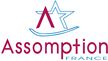 CONVENTION NOMPrénomClassePREAMBULEPrésentation du cadre du projet A ce titre, la présente convention définit l’accord entre les trois parties autour du projet, entre l’élève, l’association et l'établissement.ARTICLE 1 L'engagement du lycéen a pour objectif de mettre en relation l’élève et le partenaire associatif afin qu’il découvre un monde différent  et se mette au service d’une action.ARTICLE 2Le lycéen bénévoles’engage à l’accomplissement d’un service, pris sur son temps libre, et réalisé dans la période décidé par l'établissement. ARTICLE 3Le projet d’’engagement du lycéen est établi au préalable entre  la structure d’accueil (partenaire associatif) et le lycéen bénévole. ARTICLE 4En cas d’empêchement, le lycéen bénévole s’engage à prévenir en amont la structure d’accueil du partenaire associatif afin de lui permettre de s’organiser en conséquence. Le partenaire associatif en informe le responsable du programme au sein de l’établissement.En cas d’absence injustifiée et/ou répétée, le partenaire associatif en réfère au responsable du programme qui prendra les mesures nécessaires avec l’élève.ARTICLE 5L’engagement bénévole se déroulera auprès (nom de la structure): 		Dates de l’action : 							Horaires : 													Mission du lycéen bénévole : 								ARTICLE 6Le lycéen bénévole, pendant la durée de sonaction dans la structure d’accueil du partenaire associatif, conserve sa qualité de lycéen. En conséquence, il est soumis au règlement du lycée, il devra aussi respecter le règlement de la structure d’accueil du partenaire associatif (horaires, règlement intérieur, procédures à suivre, etc.).  L’engagement bénévole n'entraîne pas de rémunération pour le lycéen bénévole.L’élève bénévole s’oblige à une totale confidentialité quant aux données et autres informations auxquelles il aura accès. ARTICLE 7En cas d'accident survenant au lycéen bénévole, soit au cours de sa présence dans la structure d’accueil du partenaire associatif, soit au cours du trajet, soit lors des déplacements effectués dans le cadre de la mission confiée, le responsable de la structure d’accueil et le responsable légal de l’élève s'engagent à faire parvenir toutes les déclarations et informations à l'établissement dans les plus brefs délais.Dans le cadre des activités organisées par le lycée, le lycéen bénévole est couvert par l'assurance de l'établissementFait en 3 exemplaires dont un est remis à la structure d’accueil (le partenaire associatif), un au lycée, le dernier restant en possession de l’élève ou son représentant légal.Signatures précédées de la mention « Lu et approuvé »Fait le   …  /  ...  / 201Le responsable de la structure d’accueil L’élève bénévole : Son représentant Légal :Le Directeur ou l’adjoint de direction de l’établissementet cachet de l’établissement